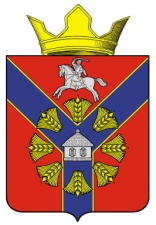 СОВЕТБУКАНОВСКОГО СЕЛЬСКОГО ПОСЕЛЕНИЯКУМЫЛЖЕНСКОГО МУНИЦИПАЛЬНОГО РАЙОНАВОЛГОГРАДСКОЙ ОБЛАСТИТретьего созыва  РЕШЕНИЕ    17 февраля 2017 г.                                                                                                   № 2/1-С«Об одобрении проекта решения «О  внесении изменений и дополнений в Устав Букановского сельского поселения Кумылженского муниципального района Волгоградской области»        Руководствуясь Федеральным законом от 28.12.2016 г. № 494-ФЗ «О внесении изменений в отдельные законодательные акты Российской Федерации», в  целях приведения Устава Букановского сельского поселения  Кумылженского муниципального района Волгоградской области в соответствие с положениями Федерального закона от 06.10.2003 г. № 131-ФЗ «Об общих принципах организации местного самоуправления  в Российской Федерации», Совет Букановского сельского поселения Кумылженского муниципального района Волгоградской области                                                      РЕШИЛ:1. Одобрить прилагаемый проект решения «О внесении изменений и дополнений в Устав Букановского  сельского поселения Кумылженского муниципального района Волгоградской области» (далее – проект решения) – приложение 1. 2. Установить Порядок учета предложений по проекту решения «О внесении изменений и дополнений в Устав Букановского сельского поселения Кумылженского муниципального района Волгоградской области», а также порядок участия граждан в его обсуждении (приложение 2).3. Главе Букановского сельского поселения Кумылженского муниципального района обнародовать  проект решения «О внесении изменений и дополнений в Устав Букановского сельского поселения Кумылженского муниципального района Волгоградской области» в Букановской сельской библиотеке имени А.В.Максаева                        21 февраля 2017 года.4. Для обсуждения проекта решения Совета Букановского сельского поселения Кумылженского муниципального района «О внесении изменений и дополнений в Устав Букановского сельского поселения Кумылженского муниципального района Волгоградской области» с участием жителей, назначить проведение публичных слушаний  по истечении 15 дней после обнародования настоящего решения. Публичные слушания провести  09 марта 2017 года  в 10 часов 00 минут  в здании администрации Букановского сельского поселения  по адресу:  ст. Букановская, ул. Мира, д. 32.5. Настоящее решение подлежит одновременному обнародованию с проектом решения «О внесении изменений и дополнений в Устав Букановского сельского поселения Кумылженского муниципального района Волгоградской области» и вступает в силу со дня его обнародования.Глава Букановскогосельского поселения                                                                                           Е.А.КошелеваПриложение 1 к решению Совета Букановского сельского поселения                                                                                              от 17 февраля 2017 г. № 2/1-ССОВЕТБУКАНОВСКОГО СЕЛЬСКОГО ПОСЕЛЕНИЯКУМЫЛЖЕНСКОГО МУНИЦИПАЛЬНОГО РАЙОНАВОЛГОГРАДСКОЙ ОБЛАСТИТретьего созыва  РЕШЕНИЕ    ___________ 20____ г.                                                                                      № _________«О  внесении изменений и дополнений в Устав Букановского сельского поселения Кумылженского муниципального района Волгоградской области»Руководствуясь Федеральным законом от 28.12.2016 г.  № 494-ФЗ «О внесении изменений в отдельные законодательные акты Российской Федерации»,  статьей 28 Устава Букановского сельского поселения Кумылженского муниципального района Волгоградской области Совет Букановского сельского поселения                                                              РЕШИЛ:                     1. Внести в Устав Букановского сельского поселения Кумылженского муниципального района Волгоградской области, принятый решением Совета Букановского сельского поселения от 30 июля 2014 г. № 10/1-С  (в редакции решений от 04 марта 2015 г. № 3/1-С, от 23 июня 2015 г.  № 8/1-С,  от 23 сентября 2015 г. № 13/1-С, от 22 апреля 2016 г. № 4/1-С, от 24 октября 2016 г. № 12/1-С) следующие изменения:	1.1. Части 6 и 7 статьи 21 Устава, определяющей статус, порядок избрания и прекращения полномочий главы Букановского сельского поселения, изложить в следующей редакции:«6. В случаях, когда глава Букановского сельского поселения временно (в связи с болезнью или отпуском) не может исполнять свои обязанности, их исполняет заместитель главы  Букановского сельского поселения, а при его отсутствии - иное должностное лицо администрации  Букановского сельского поселения в соответствии с распределением должностных обязанностей в  администрации Букановского сельского поселения. Временное исполнение обязанностей главы Букановского сельского поселения возлагается распоряжением главы Букановского сельского поселения.В случае невозможности издания главой Букановского сельского поселения указанного распоряжения или в случае временного отстранения его от должности в установленном законом порядке либо применения к нему по решению суда мер процессуального принуждения в виде заключения под стражу  временное исполнение обязанностей главы  Букановского сельского поселения лица возлагается решением Совета Букановского сельского поселения на заместителя главы Букановского сельского поселения, а при его отсутствии – на иное должностное лицо администрации Букановского сельского поселения в соответствии с распределением должностных обязанностей в администрации  Букановского сельского поселения или депутата Совета Букановского сельского поселения в течение 10 дней со дня наступления данных событий.7. Решение о досрочном прекращении полномочий главы Букановского сельского поселения, возложении временного исполнения обязанностей главы Букановского сельского поселения на заместителя главы  Букановского сельского поселения, иное должностное лицо, указанное в части 5 настоящей статьи, или депутата  Совета Букановского сельского поселения  принимается Советом Букановского сельского поселения в течение 10 дней после дня поступления в  Совет Букановского сельского поселения документов, свидетельствующих о появлении основания для досрочного прекращения полномочий главы Букановского сельского поселения.Полномочия главы Букановского сельского поселения считаются прекращенными со дня наступления события, являющегося основанием для досрочного прекращения полномочий главы Букановского сельского поселения, если иное не предусмотрено решением Совета Букановского сельского поселения о досрочном прекращении полномочий главы Букановского сельского поселения.В случае отставки главы Букановского сельского поселения по собственному желанию, если  Совет Букановского сельского поселения не примет решение о досрочном прекращении полномочий главы Букановского сельского поселения и возложении его обязанностей на заместителя главы  Букановского сельского поселения или иное должностное лицо администрации Букановского сельского поселения в указанный срок, то полномочия главы Букановского сельского поселения считаются прекращенными со следующего дня после истечения указанного срока.».1.2. Пункт 7 части 1 статьи 24 Устава, определяющей компетенцию администрации Букановского сельского поселения, исключить. 1.3.  Статью 28 Устава, определяющую порядок принятия устава Букановского сельского поселения, порядок внесения в него изменений и (или) дополнений, изложить в следующей редакции:«1. Устав является актом высшей юридической силы в системе муниципальных правовых актов, имеет прямое действие и применяется на всей территории Букановского сельского поселения.2. Проект устава, проект решения  Совета Букановского сельского поселения о внесении изменений и (или) дополнений в устав не позднее чем за 30 дней до дня рассмотрения вопроса о принятии устава, внесении изменений и (или) дополнений в устав подлежат официальному опубликованию (обнародованию) с одновременным обнародованием установленного решением  Совета Букановского сельского поселения порядка учета предложений по проекту устава, проекту решения  Совета Букановского сельского поселения о внесении изменений и (или) дополнений в устав, а также порядка участия граждан в его обсуждении. 3. Не требуется официальное обнародование порядка учета предложений по проекту решения Совета Букановского сельского поселения о внесении изменений и дополнений в устав, а также порядка участия граждан в его обсуждении в случае, когда в устав вносятся изменения в форме точного воспроизведения положений Конституции Российской Федерации, федеральных законов, Устава Волгоградской области или законов Волгоградской области в целях приведения данного устава в соответствие с этими нормативными правовыми актами.4. Устав, решение Совета Букановского сельского поселения о внесении изменений и (или) дополнений в устав принимаются большинством в две трети голосов от установленной численности депутатов Совета Букановского сельского поселения. 5. Устав, решение  Совета Букановского сельского поселения о внесении изменений и (или) дополнений в устав подлежат государственной регистрации в территориальном органе уполномоченного федерального органа исполнительной власти в сфере регистрации уставов муниципальных образований в порядке, установленном федеральным законом. 6. Глава Букановского сельского поселения обязан обнародовать зарегистрированные устав, решение  Совета Букановского сельского поселения  о внесении изменений и (или) дополнений в устав в течение семи дней со дня его поступления из территориального органа уполномоченного федерального органа исполнительной власти в сфере регистрации уставов муниципальных образований.».1.4. Часть 4 статьи 30, определяющей порядок вступления в силу муниципальных правовых актов Букановского сельского поселения, изложить в следующей редакции:« 4. Устав, решение  Совета Букановского сельского поселения о внесении изменений и (или) дополнений в устав подлежат официальному обнародованию после их государственной регистрации и вступают в силу после их официального обнародования.».2. Настоящее решение подлежит официальному  обнародованию после его государственной регистрации и вступает в силу после его официального обнародования.Глава Букановского сельского поселения	      Е.А.КошелеваПриложение 2 к решениюСовета  Букановского сельского поселения от 17 февраля 2017 г. № 2/1-СПорядок учета предложений по проекту решения «О внесении изменений и дополнений в Устав Букановского сельского поселения Кумылженского муниципального района Волгоградской области», а также порядок участия граждан в его обсужденииНастоящий Порядок направлен на реализацию прав граждан, проживающих на  территории Букановского сельского поселения Кумылженского муниципального района Волгоградской области, на осуществление  местного самоуправления путём участия граждан в обсуждении проекта решения «О внесении изменений и дополнений в Устав Букановского сельского поселения  Кумылженского муниципального района Волгоградской области» (далее – проект решения).Проект решения, не позднее, чем за 30 дней до дня рассмотрения вопроса о принятии изменений и дополнений в Устав Букановского  сельского поселения Кумылженского муниципального района на заседании Совета Букановского сельского поселения, подлежит обнародованию для обсуждения населением и представления по нему предложений. Настоящий Порядок подлежит обнародованию одновременно с проектом решения.Обсуждение проекта решения осуществляется посредством участия граждан в публичных слушаниях, а также направления в письменном виде предложений по проекту решения.Предложения по проекту решения направляются в письменном виде главе  Букановского сельского поселения Кумылженского муниципального района по адресу: Волгоградская область, Кумылженский район, ст. Букановская, ул. Мира,                   д. 32 в течение 30 дней со дня обнародования проекта решения. Одновременно с внесением предложений граждане должны представить следующие сведения: фамилия, имя, отчество, адрес места жительства, место работы (учебы). Организацию и проведение публичных слушаний осуществляет глава  Букановского сельского поселения Кумылженского муниципального района.Публичные слушания по проекту решения назначаются решением Совета Букановского сельского поселения  и проводятся по истечении 15 дней после обнародования указанного решения.В публичных слушаниях вправе принять участие каждый житель Букановского сельского поселения Кумылженского муниципального района.На публичных слушаниях по проекту решения выступает с докладом и председательствует глава  Букановского сельского поселения Кумылженского муниципального района (далее - председательствующий).Для ведения протокола публичных слушаний председательствующий определяет секретаря публичных слушаний.Участникам публичных слушаний обеспечивается возможность высказать свое мнение по проекту решения. В зависимости от количества желающих выступить, председательствующий вправе ограничить время любого из выступлений. Всем желающим выступить предоставляется слово с разрешения председательствующего. Председательствующий вправе принять решение о перерыве в публичных слушаниях и продолжении их в другое время. По истечении времени, отведенного председательствующим для проведения публичных слушаний, участники публичных слушаний, которым не было предоставлено слово, вправе представить свои замечания и предложения в письменном виде. Устные замечания и предложения по проекту решения заносятся в протокол публичных слушаний, письменные замечания и предложения приобщаются к протоколу.По итогам публичных слушаний большинством голосов от числа присутствующих принимается заключение. Заключение по результатам публичных слушаний подписывается председательствующим и подлежит обнародованию.Поступившие от населения замечания и предложения по проекту решения, в том числе в ходе проведения публичных слушаний, носят рекомендательный характер. Указанные замечания и предложения рассматриваются на заседании Совета  Букановского сельского поселения. После завершения рассмотрения предложений граждан и заключения публичных слушаний Совет Букановского сельского поселения  принимает решение «О внесении изменений и дополнений в  Устав Букановского сельского поселения Кумылженского муниципального района Волгоградской области».